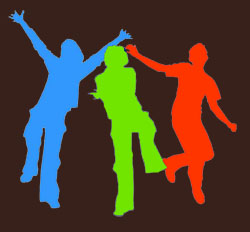 Budapest Főváros Önkormányzat   Iskolakapun Kívüli Program        2013/2014NEVEZÉSI LAPBUDAPEST VÁROSISMERETI VERSENY-re középiskolások számáraJelentkezési határidő: 2013. október 7.Beküldési cím: NemetbertaS@Budapest.hu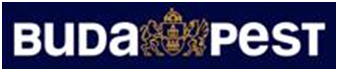 Csapat neveCsapatkapitány neve és iskolájának neve1.Csapatkapitány neve és iskolájának neveCsapatkapitány e-mail címeCsapattagok névsora és iskolájuk neve2.Csapattagok névsora és iskolájuk neveCsapattagok névsora és iskolájuk neve3.Csapattagok névsora és iskolájuk neveCsapattagok névsora és iskolájuk neve4.Csapattagok névsora és iskolájuk neve